Муниципальное бюджетное общеобразовательное учреждение «Первомайский центр образования»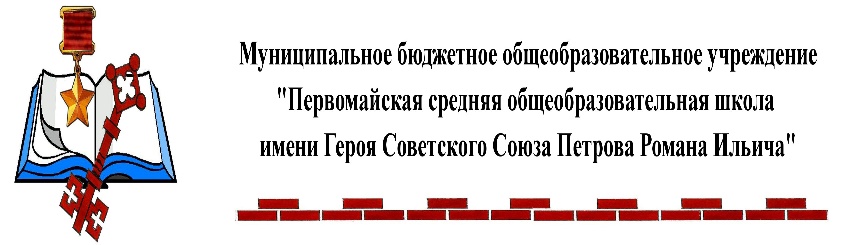 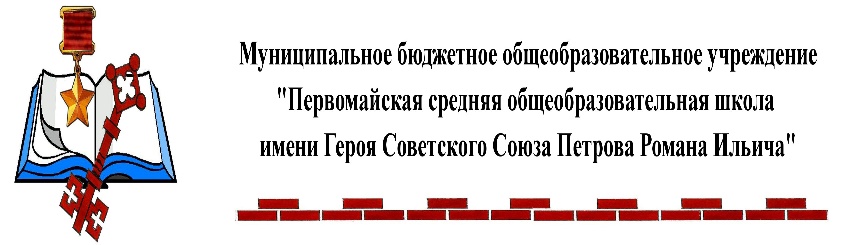 ПОЛОЖЕНИЕо порядке пользования лечебно-оздоровительной инфраструктурой,объектами культуры и спорта С учетом мнения ученического совета         протокол №2  от  25.05.2016 г.С учетом мнения   родительского совета     протокол №2 от  24.04.2016 г.Общие положения1.1. Настоящее Положение разработано в соответствии с п.21 ч.1 ст.24 Федерального закона от 29.12.2012 № 273-ФЗ «Об образовании в Российской Федерации», Правилами внутреннего распорядка учащихся, а также должностными инструкциями работников МБОУ «Первомайский ЦО» (далее – ОУ). 1.2. Настоящее Положение регламентирует порядок пользования учащимися, в то числе и учащимися с ограниченными возможностями здоровья (далее по тексту с ОВЗ),   лечебно-оздоровительной инфраструктурой, объектами культуры и объектами спорта ОУ в целях обеспечения развития и охраны здоровья учащихся при осуществлении деятельности по их обучению и воспитанию в ОУ. 1.3. Объекты лечебно-оздоровительной инфраструктуры, объекты культуры и объекты спорта должны соответствовать санитарному состоянию, требованиям безопасности и требованиям СанПиН 2.4.2.2821-10 «Санитарно-эпидемиологические требования к условиям и организации обучения в общеобразовательных учреждениях». 1.4. Учащиеся, в том числе и с ОВЗ, имеют право на бесплатное пользование лечебно-оздоровительной инфраструктурой, объектами культуры и спорта.Порядок пользования лечебно-оздоровительной инфраструктурой2.1. Под лечебно-оздоровительной инфраструктурой в данном Положении понимается совокупность организационных и иных материально обеспеченных мер, направленных на реализацию прав учащихся, в том числе и с ОВЗ, на пользование лечебно-оздоровительными объектами. За медицинское обслуживание учащихся в ОУ, за проведение лечебно-оздоровительных и лечебно-профилактических мероприятий, соблюдение санитарно-гигиенических норм, режим и качество питания учащихся несет ответственность ОУ. 2.2. ОУ предоставляет соответствующее помещение для работы медицинских работников. 2.3. К лечебно-оздоровительной инфраструктуре ОУ относятся объекты: - медицинский кабинет и оборудование в нем.2.4. Ответственность за работу и содержание объектов, указанных в пункте 2.3. настоящего Положения в соответствии с требованиями безопасности и санитарных норм возлагается на медицинский персонал. 2.5. Объекты лечебно-оздоровительной инфраструктуры используются для организации оказания первичной медико-санитарной помощи, проведения профилактических мероприятий учащимся ОУ, в том числе и с ОВЗ,  и ее работникам. 2.6. Пользование объектами лечебно-оздоровительной инфраструктуры в отсутствие медицинского персона категорически запрещается. Порядок пользования объектами культуры.3.1. К объектам культуры ОУ относится: - библиотека, - актовый зал, - спортивные объекты,- музей ОУ.3.2. Время пользования объектами культуры, указанными в пункте 3.1. настоящего Положения, определяется расписанием работы ОУ. 3.3. Ответственность за работу и содержание объектов культуры в состоянии, отвечающим требованиям безопасности и санитарных норм возлагается:- библиотека – на заведующего библиотекой;- актовый зал – на учителя, педагога дополнительного образования, ответственного за проведение мероприятия;- музей школы – на заведующую музеем;- спортивный зал– на учителей физической культуры; педагогов дополнительного образования.3.4. Ответственные лица обязаны: лично присутствовать при посещении объекта культуры учащимися, в том числе и с ОВЗ; осуществлять контроль соблюдения учащимися, в том числе и с ОВЗ,  требований настоящего Положения, Правил внутреннего распорядка учащихся; обеспечивать эвакуацию учащихся, в том числе и с ОВЗ,  и работников ОУ в случае угрозы и возникновения чрезвычайных ситуаций. 3.5. Объекты культуры, указанные в п. 3.1. настоящего Положения, могут использоваться для проведения уроков в нетрадиционных формах, проведения занятий дополнительного образования, проведения внутриклассных и общешкольных мероприятий, репетиций. 3.6. При пользовании объектами культуры ОУ учащиеся, в том числе и с ОВЗ,  обязаны: поддерживать чистоту и порядок; выполнять требования ответственных за объект лиц; незамедлительно сообщать ответственным лицам о случаях обнаружения подозрительных предметов, вещей, о случаях возникновения задымления или пожара;при получении информации об эвакуации действовать согласно указаниям ответственных лиц, соблюдая спокойствие и не создавая паники. 3.7. Во время пользования объектами культуры ОУ учащимся, в том числе и с ОВЗ,  запрещается: приносить с собой и (или) употреблять алкогольные напитки, наркотические и токсические средства; приносить с собой огнеопасные, взрывчатые, пиротехнические, ядовитые и пахучие вещества, колющие и режущие предметы, стеклянную посуду, газовые баллончики; курить; приводить и приносить с собой животных; совершать поступки, унижающие или оскорбляющие человеческое достоинство других учащихся, работников ОУ; выставлять напоказ знаки или иную символику, направленную на разжигание расовой, религиозной, национальной розни, оскорбляющую учащихся, работников ОУ. 3.8. Материальный вред, нанесенный учащимися, в том числе и с ОВЗ,  объекту культуры ОУ, восполняется их родителями (законными представителями). Порядок пользования объектами спорта.4.1. К объектам спорта ОУ относится: - спортивный зал и обслуживающие его помещения (раздевалки, туалеты и др.), - открытая спортивная площадка.4.2. Время пользования объектами спорта, указанными в пункте 4.1. настоящего Положения, определяется расписанием работы ОУ. 4.3. Ответственность за работу и содержание объектов спорта в состоянии, отвечающем требованиям безопасности и санитарных норм, возлагается на учителей физической культуры, педагогов, ответственных за проведение различных мероприятий. 4.4. Ответственные лица обязаны: лично присутствовать при посещении объекта спорта учащимися, в том числе и с ОВЗ, при проведении тренировок, занятий, спортивных мероприятий; осуществлять контроль соблюдения учащимися, в том числе и с ОВЗ,  настоящего Положения; обеспечивать эвакуацию учащихся, в том числе и с ОВЗ,  и работников ОУ в случае угрозы и возникновения чрезвычайных ситуаций. 4.5. Объекты спорта, указанные в п. 4.1. настоящего Положения, могут использоваться для проведения уроков физической культуры, проведения занятий дополнительного образования спортивного направления, проведения внутри классных и общешкольных мероприятий спортивного содержания, тренировок, спортивных игр, спортивных соревнований, иных мероприятий ОУ, предусмотренных планом. 4.6. При пользовании объектами спорта ОУ учащиеся, в том числе и с ОВЗ,  обязаны: на спортивные мероприятия приходить только в специальной спортивной одежде и обуви, в соответствии с Положением о требованиях к одежде учащихся ОУ;строго соблюдать инструкции и правила выполнения спортивных упражнений; поддерживать чистоту и порядок; выполнять требования ответственных за объект лиц; незамедлительно сообщать ответственным лицам о случаях обнаружения подозрительных предметов, вещей, о случаях возникновения задымления или пожара; при получении информации об эвакуации действовать согласно указаниям ответственных лиц, соблюдая спокойствие и не создавая паники. 4.7. Во время пользования объектами спорта ОУ учащимся, в том числе и с ОВЗ,  запрещается: приносить с собой и (или) употреблять алкогольные напитки, наркотические и токсические средства; приносить с собой огнеопасные, взрывчатые, пиротехнические, ядовитые и пахучие вещества, колющие и режущие предметы, стеклянную посуду, газовые баллончики; курить; приводить и приносить с собой животных; совершать поступки, унижающие или оскорбляющие человеческое достоинство других учащихся, работников ОУ; выставлять напоказ знаки или иную символику, направленную на разжигание расовой, религиозной, национальной розни, оскорбляющую учащихся, работников ОУ; забираться на ограждения, осветительные устройства, несущие конструкции; использовать спортивное оборудование и спортивный инвентарь не по своему прямому назначению; повреждать спортивное оборудование. 4.8. Материальный вред, нанесенный учащимися, в том числе и с ОВЗ,  объекту спорта ОУ, восполняется их родителями (законными представителями).РАССМОТРЕНО и ПРИНЯТОна педагогическом совете     протокол №4  от 01.10.2014 г.УТВЕРЖДЕН0
приказом  муниципального бюджетного  общеобразовательного  учреждения «Первомайский центр образования»
“31.08.16 г.   №54